2.  Identification du prêteur3.  Identification de l’emprunteur1038E (2012-09)	(verso)5.  Historique 6.  Situation financière actuelle de l’emprunteur et, s’il y a lieu, des cautions7.  Autres commentaires concernant la réclamation1038E (2012-09)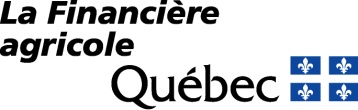 DEMANDE DE REMBOURSEMENT DE PERTES1. Numéro de prêt ou d’ouverture de crédit1. Numéro de prêt ou d’ouverture de créditNo permanent (FADQ)No d’identification (prêteur)No prêt (FADQ)Nom et adresseNom et adresse4.  Synthèse des documents à produire4.  Synthèse des documents à produireCi-jointCi-jointDéjà fourniDéjà fourniNe s’applique pasNe s’applique pasDemande1.	Réclamation en remboursement de pertes (AP-1)1.	Réclamation en remboursement de pertes (AP-1)Piècesjustificatives2.	Photocopie du relevé de prêt2.	Photocopie du relevé de prêtPiècesjustificatives3.	Pièces justificatives : déboursé(s) du prêt3.	Pièces justificatives : déboursé(s) du prêtPiècesjustificatives4.	Pièces justificatives : mesures conservatoires4.	Pièces justificatives : mesures conservatoiresPiècesjustificativesAutres documents5.	Garanties :5.	Garanties :Autres documentsActe constatant une ouverture de créditActe constatant une ouverture de créditAutres documentsActe de prêtActe de prêtAutres documentsActe de cessionActe de cessionAutres documentsAvis d’hypothèque mobilière sur créance :Avis d’hypothèque mobilière sur créance :Autres documentsAssurance-récolte et ASRAAssurance-récolte et ASRAAutres documentsAutres programmes d’assurance et protection du revenuAutres programmes d’assurance et protection du revenuAutres documentsQuotaQuotaAutres documentsGaranties additionnellesGaranties additionnellesAutres documentsAutres documents6.	Reprise et réalisation des garanties :6.	Reprise et réalisation des garanties :Autres documentsJugement ou prise en paiementJugement ou prise en paiementAutres documentsRapport au greffe du tribunal ou reddition de compte 
et distribution du produit de la venteRapport au greffe du tribunal ou reddition de compte 
et distribution du produit de la venteAutres documentsActe de venteActe de venteAutres documentsMémoire d’ajustements de taxesMémoire d’ajustements de taxesAutres documentsRapport de vente (huissier, encanteur)Rapport de vente (huissier, encanteur)Autres documentsAutres documents7.	Rapport sur la réalisation des garanties7.	Rapport sur la réalisation des garantiesAutres documentsAutres documents8.	Faillite :8.	Faillite :Autres documentsAvis de faillite, bilan sommaire et liste des créanciersAvis de faillite, bilan sommaire et liste des créanciersAutres documentsRéclamation du prêteurRéclamation du prêteurAutres documentsÉtat définitif des recettes et déboursés et
bordereau de dividendesÉtat définitif des recettes et déboursés et
bordereau de dividendesAutres documentsLibération du failliLibération du failliAutres documentsLibération du syndicLibération du syndicAutres documentsSi vous n’avez pas engagé de procédures personnelles contre le débiteur ou les cautions, bien vouloir nous en préciser les motifs(actifs, revenus, etc.) :Identification d’un représentant du prêteurNo de téléphoneDate